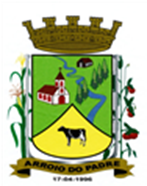 ESTADO DO RIO GRANDE DO SULMUNICÍPIO DE ARROIO DO PADREGABINETE DO PREFEITOA			Mensagem 27/2020Câmara Municipal de VereadoresSenhor PresidenteSenhores VereadoresNo uso desta encaminho para apreciação dos senhores o Projeto de lei 27/2020. 	O projeto de lei 27/2020, tem por finalidade alterar a Lei de Diretrizes Orçamentárias para 2020, Lei Municipal nº 2.069, de 30 de outubro de 2019, criando em seu anexo I, nova ação (proj/ativ) que por sua vez trata da aquisição de calcário para o município distribuir a parte de seus agricultores, de conformidade com um processo seletivo a ser instaurado durante este ano.	A distribuição de calcário dar-se a partir de um projeto aprovado no processo da Consulta Popular 2019. Aguarda-se, de acordo com as informações obtidas na Secretária Estadual da Agricultura e Desenvolvimento Rural, para breve a assinatura do respectivo convênio, confirmando assim os recursos ao nosso município.	Neste sentido, considerando que a legislação local deve estar apta para a execução do projeto conforme estipulado pela Secretaria Estadual concedente é imprescindível a apresentação e aprovação do presente projeto de lei.	Inclui-se ainda no anexo referido acima, projeto relativo a construção de abrigos de passageiros em paradas de ônibus e a pintura e pequenos reparos na UBS do Município. Ambas já estavam previstas no orçamento do exercício de 2019, mas não foi possível sua execução. Deste modo, solicita-se novamente sua inclusão neste exercício.	Assim, o Poder Executivo conta com o apoio desta Casa Legislativa para que no tempo regulamentar mais este projeto de lei seja aprovado.	Nada mais para o momento.	Atenciosamente.Arroio do Padre, 14 de fevereiro de 2020. _________________________Leonir Aldrighi BaschiPrefeito MunicipalAo Sr.Vilson PieperPresidente da Câmara Municipal de VereadoresArroio do Padre/RSESTADO DO RIO GRANDE DO SULMUNICÍPIO DE ARROIO DO PADREGABINETE DO PREFEITOPROJETO DE LEI Nº 27, DE 14 DE FEVEREIRO DE 2020.Dispõe sobre a inclusão de novas ações no anexo I – Programas, da Lei Municipal N° 2.069, de 30 de outubro de 2019, Lei de Diretrizes Orçamentárias de 2020.Art. 1° Ficam criados as novas ações no anexo I – Programas, da Lei Municipal N° 2.069, de 30 de outubro de 2019, que dispõe sobre as Diretrizes Orçamentárias para o exercício de 2020, com sua denominação e respectivos valores, conforme o anexo I desta Lei.Art. 2° Servirão de cobertura para a criação das novas ações, de que o art. 1° desta Lei, recursos financeiros provenientes das seguintes fontes:Do superávit financeiro verificado no exercício de 2019 no valor de R$ 74.895,00 (setenta e quatro mil, oitocentos e noventa e cinco reais) na Fonte de Recurso: 0001- Livre;Do superávit financeiro verificado no exercício de 2019 no valor de R$ 46.000,00 (quarenta e seis mil reais) na Fonte de Recurso: 1075 – Cessão Onerosa – Pré Sal;Do excesso de arrecadação projetados para o exercício de 2020, no valor de R$ 53.440,00 (cinquenta e três mil, quatrocentos e quarenta reais), na Fonte de Recurso: 1070 – SEAPI;Do excesso de arrecadação projetados para o exercício de 2020, no valor de R$ 63.440,00 (sessenta e três mil, quatrocentos e quarenta reais), na Fonte de Recurso: 1053 - Contribuição dos Agricultores;Art. 3° Esta Lei entra em vigor na data de sua publicação.Arroio do Padre, 14 de fevereiro de 2020.Visto técnico:Loutar PriebSecretário de Administração, Planejamento, Finanças, Gestão e Tributos.                   Leonir Aldrighi BaschiPrefeito MunicipalANEXO I – PROJETO DE LEI 27/2020PROGRAMA:0502 - Atenção à Saúde0502 - Atenção à Saúde0502 - Atenção à Saúde0502 - Atenção à SaúdeOBJETIVO:Garantir ações de atenção à saúde da população, direcionadas à criança e ao adolescente, à mulher, ao adulto e ao idoso; Manter o atendimento da população através do programa estratégia saúde da família; Desenvolver projetos e implementar atividades na área de promoção, proteção, controle, acompanhamento e recuperação da saúde; Priorizar a saúde da população em situação de maior vulnerabilidade.Garantir ações de atenção à saúde da população, direcionadas à criança e ao adolescente, à mulher, ao adulto e ao idoso; Manter o atendimento da população através do programa estratégia saúde da família; Desenvolver projetos e implementar atividades na área de promoção, proteção, controle, acompanhamento e recuperação da saúde; Priorizar a saúde da população em situação de maior vulnerabilidade.Garantir ações de atenção à saúde da população, direcionadas à criança e ao adolescente, à mulher, ao adulto e ao idoso; Manter o atendimento da população através do programa estratégia saúde da família; Desenvolver projetos e implementar atividades na área de promoção, proteção, controle, acompanhamento e recuperação da saúde; Priorizar a saúde da população em situação de maior vulnerabilidade.Garantir ações de atenção à saúde da população, direcionadas à criança e ao adolescente, à mulher, ao adulto e ao idoso; Manter o atendimento da população através do programa estratégia saúde da família; Desenvolver projetos e implementar atividades na área de promoção, proteção, controle, acompanhamento e recuperação da saúde; Priorizar a saúde da população em situação de maior vulnerabilidade.TIPO (*)AçãoUnidade de MedidaTIPO (*)Unidade de Medida2020TIPO (*)ProdutoUnidade de MedidaP1.526 - Reforma e Pintura da UBSUnid.Meta Física1PUBS reformada e pintadaUnid.ValorR$ 53.000PROGRAMA:0602 - Fortalecendo a Agricultura Familiar0602 - Fortalecendo a Agricultura Familiar0602 - Fortalecendo a Agricultura Familiar0602 - Fortalecendo a Agricultura FamiliarOBJETIVO:Proporcionar a sustentabilidade e desenvolvimento da agricultura familiar, visando o bem estar das famílias rurais, evitando assim o êxodo rural; Manter as atividades da patrulha agrícola proporcionado bom atendimento aos agricultores visando melhorar as condições de preparo das lavouras e o aumento da produção; Promover ações que visem o desenvolvimento dos agricultores familiares, tais como, incentivo agrícola mediante apuração de vendas no talão de produtor, programa troca-troca de sementes, palestras, participação em feiras agrícolas, etc.; Qualificar os produtos de origem animal e vegetal e as condições de comercialização das safras por meio de prestação de serviços de assistência técnica aos produtores rurais; Manter os serviços de inspeção municipal visando o atendimento das demandas municipais.Proporcionar a sustentabilidade e desenvolvimento da agricultura familiar, visando o bem estar das famílias rurais, evitando assim o êxodo rural; Manter as atividades da patrulha agrícola proporcionado bom atendimento aos agricultores visando melhorar as condições de preparo das lavouras e o aumento da produção; Promover ações que visem o desenvolvimento dos agricultores familiares, tais como, incentivo agrícola mediante apuração de vendas no talão de produtor, programa troca-troca de sementes, palestras, participação em feiras agrícolas, etc.; Qualificar os produtos de origem animal e vegetal e as condições de comercialização das safras por meio de prestação de serviços de assistência técnica aos produtores rurais; Manter os serviços de inspeção municipal visando o atendimento das demandas municipais.Proporcionar a sustentabilidade e desenvolvimento da agricultura familiar, visando o bem estar das famílias rurais, evitando assim o êxodo rural; Manter as atividades da patrulha agrícola proporcionado bom atendimento aos agricultores visando melhorar as condições de preparo das lavouras e o aumento da produção; Promover ações que visem o desenvolvimento dos agricultores familiares, tais como, incentivo agrícola mediante apuração de vendas no talão de produtor, programa troca-troca de sementes, palestras, participação em feiras agrícolas, etc.; Qualificar os produtos de origem animal e vegetal e as condições de comercialização das safras por meio de prestação de serviços de assistência técnica aos produtores rurais; Manter os serviços de inspeção municipal visando o atendimento das demandas municipais.Proporcionar a sustentabilidade e desenvolvimento da agricultura familiar, visando o bem estar das famílias rurais, evitando assim o êxodo rural; Manter as atividades da patrulha agrícola proporcionado bom atendimento aos agricultores visando melhorar as condições de preparo das lavouras e o aumento da produção; Promover ações que visem o desenvolvimento dos agricultores familiares, tais como, incentivo agrícola mediante apuração de vendas no talão de produtor, programa troca-troca de sementes, palestras, participação em feiras agrícolas, etc.; Qualificar os produtos de origem animal e vegetal e as condições de comercialização das safras por meio de prestação de serviços de assistência técnica aos produtores rurais; Manter os serviços de inspeção municipal visando o atendimento das demandas municipais.TIPO (*)AçãoUnidade de MedidaTIPO (*)Unidade de Medida2020TIPO (*)ProdutoUnidade de MedidaP1.616 - Aquisição e Distribuição de CalcárioUnid.Meta Física61PProdutores BeneficiadosUnid.ValorR$ 138.775PROGRAMA:0703 - Trânsito e Mobilidade Urbana0703 - Trânsito e Mobilidade Urbana0703 - Trânsito e Mobilidade Urbana0703 - Trânsito e Mobilidade UrbanaOBJETIVO:Ampliar a sinalização das estradas municipais visando garantir maior segurança aos condutores  e orientar os turistas que visitam o município; Melhorar o aspecto paisagístico da cidade; Manter em boas condições de limpeza e conservação os espaços públicos, de lazer e recreação para os munícipes e visitantes; Manter e ampliar os abrigos em paradas de ônibus.Ampliar a sinalização das estradas municipais visando garantir maior segurança aos condutores  e orientar os turistas que visitam o município; Melhorar o aspecto paisagístico da cidade; Manter em boas condições de limpeza e conservação os espaços públicos, de lazer e recreação para os munícipes e visitantes; Manter e ampliar os abrigos em paradas de ônibus.Ampliar a sinalização das estradas municipais visando garantir maior segurança aos condutores  e orientar os turistas que visitam o município; Melhorar o aspecto paisagístico da cidade; Manter em boas condições de limpeza e conservação os espaços públicos, de lazer e recreação para os munícipes e visitantes; Manter e ampliar os abrigos em paradas de ônibus.Ampliar a sinalização das estradas municipais visando garantir maior segurança aos condutores  e orientar os turistas que visitam o município; Melhorar o aspecto paisagístico da cidade; Manter em boas condições de limpeza e conservação os espaços públicos, de lazer e recreação para os munícipes e visitantes; Manter e ampliar os abrigos em paradas de ônibus.TIPO (*)AçãoUnidade de MedidaTIPO (*)Unidade de Medida2020TIPO (*)ProdutoUnidade de MedidaP1.709 - Construção de Abrigos em Paradas de ÔnibusUnid.Meta Física4PAbrigo ConstruídoUnid.ValorR$ 46.000